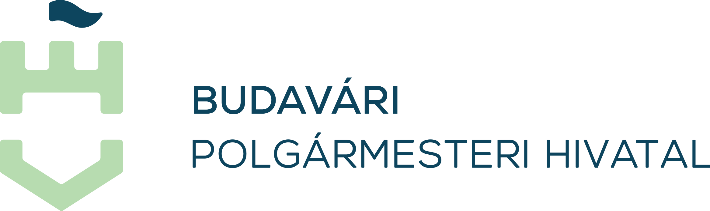 Budapest Főváros I. kerület Budavári Polgármesteri HivatalSzociális és Intézménytámogatási IrodaKérelem iskolakezdési támogatás megállapításáhozSzemélyes adatokNeve: 					__________________________________________	                            Születési neve:				__________________________________________	Születési helye, ideje:			__________________________________________	Anyja neve:				__________________________________________	Családi állapota:				__________________________________________	Társadalombiztosítási Azonosító Jele (TAJ):__________________________________________	Lakóhelye (bejelentett):			__________________________________________	Tartózkodási helye (bejelentett):		__________________________________________	Kérjük, aláhúzással jelölje meg azt a címet, ahol életvitelszerűen lakik!Telefonszám (nem kötelező megadni): __________________________________________	E-mail cím (nem kötelező megadni):	__________________________________________	Büntetőjogi felelősségem tudatában kijelentem, hogy Budapest I. kerület Budavári Önkormányzat közigazgatási területén lakóhellyel, vagy tartózkodási hellyel rendelkezem és életvitelszerűen Budapest I. kerület Budavári Önkormányzat közigazgatási területén élek.18. életévét betöltött és a 23. életévét be nem töltött nappali oktatás munkarendje szerint középfokú oktatásban tanulmányokat folytató kérelmező vagyok és a támogatást saját jogon kérelmezem:Kérjük a megfelelőt jelölni!  igen			 nem18. életévét be nem töltött alapfokú vagy középfokú oktatásban tanulmányokat folytató gyermek(ek) adatai, aki(k) után a támogatást kérelmezem:4.  A családomban élő (egy lakásban együtt lakó, ott bejelentett lakó- vagy tartózkodási hellyel rendelkező) közeli hozzátartozók:JövedelemnyilatkozatA saját, valamint a családomban élő közeli hozzátartozóim kérelem beadását megelőző havi nettó jövedelme:Felelősségem tudatában kijelentem, hogy a közölt adatok a valóságnak megfelelnek. Tudomásul veszem, hogy a kérelemben közölt adatok valódiságát a szociális igazgatásról és a szociális ellátásokról szóló 1993. évi III. törvény 10. § (7) bekezdése alapján a szociális hatáskört gyakorló szerv – az állami adóhatóság útján – ellenőrizheti. Hozzájárulok a kérelemben szereplő adatoknak a szociális igazgatási eljárás során történő felhasználásához.Budapest, ___________év________________hónap_______nap_______________________________		      _______________________________                  kérelmező aláírása                                         a családban élő nagykorú személyek aláírásaA kérelemnek helyt adó döntés esetén az általános közigazgatási rendtartásról szóló 2016. évi CL. törvény (a továbbiakban: Ákr.) 118. § (4) bekezdése alapján fellebbezési jogomról lemondok és tudomásul veszem, hogy a döntés az Ákr. 82. § (2) bekezdés b) pontja és a 3) bekezdés a) pontja alapján véglegessé válik. Budapest, ___________év________________hónap_______nap_______________________________		                  kérelmező aláírása                                              Tájékoztató a kérelem kitöltéséhez„Iskolakezdési támogatásra jogosult a kérelmező, ha alapfokú oktatásban, vagy a 18. életévét be nem töltött nappali oktatás munkarendje szerint középfokú oktatásban tanulmányokat folytató gyermeket nevel ésa) egyedülálló, és a családjában az egy főre jutó havi jövedelem nem haladja meg az öregségi nyugdíj mindenkori legkisebb összegének 450%-át, vagyb) nem egyedülálló, és a családjában az egy főre jutó havi jövedelem nem haladja meg az öregségi nyugdíj mindenkori legkisebb összegének 400%-át.Iskolakezdési támogatásra jogosult a 18. életévét betöltött és a 23. életévét be nem töltött nappali oktatás munkarendje szerint középfokú oktatásban tanulmányokat folytató kérelmező, amennyiben a családjában, vagy a kérelmezőt gondozó családban az egy főre jutó havi jövedelem nem haladja meg a meghatározott jövedelemhatárokat.Nem jogosult iskolakezdési támogatásra az a kérelmező, akinek a szülői felügyeleti jogát bíróság korlátozta vagy megszüntette.Az iskolakezdési támogatás megállapítása iránti kérelem a tanítási év utolsó tanítási napját követő naptól kezdődően a következő tanítási év szeptember 30. napjáig nyújtható be.”Család: egy lakásban, vagy személyes gondoskodást nyújtó bentlakásos szociális, gyermekvédelmi intézményben együtt lakó, ott bejelentett lakóhellyel vagy tartózkodási hellyel rendelkező közeli hozzátartozók közösségeKözeli hozzátartozó:a házastárs, az élettárs,a húszévesnél fiatalabb, önálló keresettel nem rendelkező; a huszonhárom évesnél fiatalabb, önálló keresettel nem rendelkező, nappali oktatás munkarendje szerint tanulmányokat folytató; a huszonöt évesnél fiatalabb, önálló keresettel nem rendelkező, felsőoktatási intézmény nappali tagozatán tanulmányokat folytató vér szerinti gyermek, örökbe fogadott gyermek, mostohagyermek és a Ptk. szerinti gyermekvédelmi nevelőszülő által e jogviszonya keretében nevelt gyermek kivételével a nevelt gyermek (a továbbiakban: nevelt gyermek),korhatárra való tekintet nélkül a tartósan beteg, az autista, illetve a testi, érzékszervi, értelmi vagy beszédfogyatékos vér szerinti, örökbe fogadott, mostoha-, illetve nevelt gyermek, amennyiben ez az állapot a gyermek 25. életévének betöltését megelőzően is fennállt (a továbbiakban: fogyatékos gyermek),a 18. életévét be nem töltött gyermek vonatkozásában a vér szerinti és az örökbe fogadó szülő, a szülő házastársa vagy élettársa, valamint a db) vagy dc) alpontban meghatározott feltételeknek megfelelő testvérEgyedülélő: az a személy, aki egyszemélyes háztartásban lakikEgyedülálló: az a személy, aki hajadon, nőtlen, özvegy, elvált vagy házastársától külön él kivéve, ha élettársa vanCsaládi állapot: házas, élettársi viszonyban élő, egyedülállóA támogatás személyi hatálya a Budapest I. kerület Budavári Önkormányzat közigazgatási területén lakóhellyel, vagy tartózkodási hellyel rendelkező és életvitelszerűen élő személyekre terjed ki.A jövedelemnyilatkozatban feltüntetett jövedelmekről a típusának megfelelő igazolást vagy annak másolatát a jövedelemnyilatkozathoz csatolni kell.Az egy főre jutó havi nettó jövedelem a családban élők havi összjövedelme elosztva a családban élő személyek számával.A jövedelemnyilatkozatot a kérelmező mellett a családban élő nagykorú személyeknek is alá kell írniuk. A nem cselekvőképes személy helyett a törvényes képviselője jogosult az aláírásra.A kérelemhez szükséges csatolniA támogatással érintett gyermek tanulói jogviszony igazolására vonatkozó 30 napnál nem régebbi iskolalátogatási igazolástA kérelmező és a családjában élők jövedelemigazolását:a) a jövedelem típusa szerint a szociális igazgatásról és szociális ellátásokról szóló 1993. évi III. törvény 10. §-ában, a pénzbeli és természetbeni szociális ellátások igénylésének és megállapításának, valamint folyósításának részletes szabályairól szóló kormányrendelet, és a gyámhatóságokról, valamint a gyermekvédelmi és gyámügyi eljárásokról szóló rendeletben foglaltak szerinti igazolást,b) a nagykorú jövedelemmel nem rendelkező személy esetén tanulói vagy hallgatói jogviszonyra vonatkozó igazolást, vagy az állami foglakoztatási szerv igazolását álláskeresőként történő nyilvántartásba vételéről,c) az a) és b) pontokban foglaltak hiányában az érintett személy nyilatkozatátRendszeres munkabér esetén:a munkáltató által kiállított hiteles jövedelemigazolást vagy fizetési jegyzéket, amely tartalmazza a bruttó munkabért, a levonásokat és a nettó munkabértVállalkozásból származó jövedelem esetén: az adóbevallással már lezárt időszakra vonatkozóan az illetékes adóhatóság igazolását;az adóbevallással még le nem zárt időszakról csatolni kell a könyvelő által kiállított igazolást, ennek hiányában a vállalkozó büntetőjogi nyilatkozatát az időszak alatt szerzett nettó jövedelmérőlA nyugdíjfolyósító szerv által folyósított ellátások esetében: a nyugdíjfolyósító szerv tárgyév januárjában megküldött értesítését, melyben szerepel a január elsejétől megállapított ellátás összege és típusa, valamint a kérelem benyújtását megelőző havi ellátás összegéről szóló postai utalvány szelvényt, bankszámlakivonatot, vagy a pénzintézet igazolásátÁlláskeresési ellátásban részesülő esetében:az illetékes állami foglalkoztatási szerv álláskeresési ellátást megállapító határozatának fénymásolatát és a kérelem benyújtását megelőző havi ellátás összegéről szóló postai utalvány szelvényt, bankszámlakivonatot, vagy a pénzintézet igazolását. Az álláskeresési ellátás megszűnése esetén mellékelni kell az álláskeresési ellátást megszüntető határozat másolatátÁlláskeresési ellátásban nem részesülő álláskereső esetében:az illetékes állami foglalkoztatási szerv igazolását arról, hogy az illetékes állami foglalkoztatási szerv nyilvántartásában szerepel-e és álláskeresési ellátásban nem részesülAz illetékes kerületi hivatal/járási hivatal által megállapított ellátás esetében:az ellátás megállapításáról szóló határozat másolatát, valamint a kérelem benyújtását megelőző ellátás összegéről szóló havi postai utalvány szelvényt, bankszámlakivonatot, vagy a pénzintézet igazolásátEgyéb jövedelmek esetében:a kérelmező büntetőjogi felelőssége mellett tett nyilatkozatát a havi átlagos nettó jövedelmérőlNem tanköteles korú gyermek tanulói, illetve hallgatói jogviszonyának igazolására:a köznevelési intézmény által kiállított 30 napnál nem régebbi iskolalátogatási igazolástFőiskolai vagy egyetemi hallgató esetében:a felsőoktatási intézmény által kiállított 30 napnál nem régebbi hallgatói jogviszony igazolástEgyedülálló szülő által benyújtott kérelem esetén:a) a házasság felbontásáról, a gyermekelhelyezésről és a gyermektartásdíjról szóló bírósági döntés, vagy a felek egyezségét jóváhagyó bírósági döntés vagy a felek egyezségének másolatát, valamint a megkapott tartásdíj összegéről szóló igazolást, mindezek hiányában igazolást a bírósági eljárás megindításáról, ésb) amennyiben a különélő szülő tartásdíjat nem fizet a gyermek után, a szülők közös nyilatkozatát ennek tényéről, okáról.NévTAJ számAnyja neveSzületési hely, időNévTAJ számAnyja neveSzületési hely, időRokoni kapcsolatJövedelem típusa

KérelmezőKérelmező családjában élő személyek jövedelmeKérelmező családjában élő személyek jövedelmeKérelmező családjában élő személyek jövedelmeJövedelem típusa

KérelmezőHázasárs/ÉlettársGyermekGyermek1Munkaviszonyból,munkavégzésre/foglalkoztatásra irányuló egyéb jogviszonyból származó jövedelem és táppénz2Társas és egyéni vállalkozásból, őstermelői, illetve szellemi és más önálló tevékenységből származó jövedelem3Ingó, ingatlan vagyontárgy értékesítéséből, vagyoni értékű jog átruházásából származó jövedelem4Nyugellátás, megváltozott munkaképességű személyek                            e ellátásai (például rokkantsági, rehabilitációs ellátás), egyéb nyugdíjszerű rendszeres szociális 
ellátások5A gyermek ellátásához és gondozásához kapcsolódó támogatások (GYED, GYES, GYET, családi pótlék, gyermektartásdíj, árvaellátás)6Önkormányzat, járási hivatal és az állami foglalkoztatási szervek által folyósított rendszeres pénzbeli ellátások7Egyéb jövedelem (pl. ösztöndíj, értékpapírból származó jövedelem, kis összegű kifizetések stb.)8Összes havi nettó jövedelmet csökkentő tényezők (fizetett tartásdíj összege)6. A támogatás felvételének módja (Kérjük a megfelelőt aláhúzni):Postai úton történő megküldésBankszámlára utalásBank neve:	 		____________________________________________Bankszámlaszám:		____________________________________________